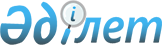 О внесении изменений в решение Каратальского районного маслихата от 20 декабря 2011 года N 60-264 "О районном бюджете Каратальского района на 2012-2014 годы"
					
			Утративший силу
			
			
		
					Решение маслихата Каратальского района Алматинской области от 08 июня 2012 года N 6-34. Зарегистрировано Управлением юстиции Каратальского района Департамента юстиции Алматинской области 20 июня 2012 года N 2-12-197. Утратило силу решением маслихата Каратальского района Алматинской области от 14 мая 2013 года N 17-78      Сноска. Утратило силу решением маслихата Каратальского района Алматинской области от 14.05.2013 N 17-78.

      Примечание РЦПИ:

      В тексте сохранена авторская орфография и пунктуация.

      В соответствии с пунктом 4 статьи 106 и пунктом 5 статьи 109 Бюджетного кодекса Республики Казахстан от 4 декабря 2008 года, пункта 1 статьи 6 Закона Республики Казахстан от 23 января 2001 года "О местном государственном управлении и самоуправлении в Республике Казахстан" Каратальский районный маслихат РЕШИЛ:



      1. Внести в решение Каратальского районного маслихата от 20 декабря 2011 года N 60-264 "О районном бюджете Каратальского района на 2012-2014 годы" (зарегистрировано в Реестре государственной регистрации нормативных правовых актов 27 декабря 2011 года за N 2-12-183, опубликовано в газете "Каратал" от 13 января 2012 года N 2), в решение Каратальского районного маслихата от 17 февраля 2012 года N 2-9 "О внесении изменений и дополнений в решение Каратальского районного маслихата от 20 декабря 2011 года N 60-264 "О районном бюджете Каратальского района на 2012-2014 год" (зарегистрировано в государственном Реестре нормативных правовых актов 21 февраля 2012 года за N 2-12-187, опубликовано в газете "Каратал" от 2 марта 2012 года N 9), в решение Каратальского районного маслихата от 11 апреля 2012 года N 4-30 "О внесении изменений и дополнений в решение Каратальского районного маслихата от 20 декабря 2011 года N 60-264 "О районном бюджете Каратальского района на 2012-2014 год" (зарегистрировано в государственном Реестре нормативных правовых актов 19 апреля 2012 года за N 2-12-192, опубликовано в газете "Каратал" от 4 мая 2012 года N 18) следующие изменения:



      в пункте 1 по строкам:



      1) "Доходы" цифру "2983760" заменить на цифру "3038099", в том числе:

      "поступления трансфертов" цифру "2854184" заменить на цифру "2900523".



      2) "Затраты" цифру "3018005" заменить на цифру "3072344".



      2. Приложение 1 к указанному решению изложить в новой редакции согласно приложению 1 к настоящему решению.



      3. Приложение 4 к указанному решению изложить в новой редакции согласно приложению 2 к настоящему решению.



      4. Контроль за исполнением данного решения возложить на постоянную комиссию Каратальского районного маслихата "По вопросам плана, бюджета, хозяйственный деятельности, транспорта и связи, землепользования, охраны природы и рационального использования природных ресурсов".



      5. Настоящее решение вводится в действие с 1 января 2012 года.      Председатель сессии Каратальского

      районного маслихата:                       С. Даркенбаева      Секретарь Каратальского

      районного маслихата:                       Б. Смаилов      СОГЛАСОВАНО:      Начальник отдела экономики

      и бюджетного планирования

      Каратальского района:                      Ертай Нурпазилович Нурпазилов

      08 июня 2012 года

Приложение 1

утвержденное решением маслихата

Каратальского района от 8 июня

2012 года N 6-34 "О внесении

изменений в решение Каратальского

районного маслихата от 20 декабря

2011 года N 60-264 "Об районном

бюджете Каратальского района

на 2012-2014 годы"Приложение 1

к решению маслихата Каратальского

района от 20 декабря 2011 года

N 60-264 "О районном бюджете

Каратальского района на

2012-2014 годы" 

Районный бюджет Каратальского района на 2012 год

Приложение 2

утвержденное решением маслихата

Каратальского района от 8 июня

2012 года N 6-34 "О внесении

изменений в решение Каратальского

районного маслихата от 20 декабря

2011 года N 60-264 "Об районном

бюджете Каратальского района

на 2012-2014 годы"Приложение 4

к решению маслихата Каратальского

района от 20 декабря 2011 года

N 60-264 "О районном бюджете

Каратальского района на

2012-2014 годы" 

Перечень бюджета развития на 2012 год
					© 2012. РГП на ПХВ «Институт законодательства и правовой информации Республики Казахстан» Министерства юстиции Республики Казахстан
				КатегорияКатегорияКатегорияКатегорияСумма

(тыс.

тенге)КлассКлассКлассСумма

(тыс.

тенге)ПодклассПодклассСумма

(тыс.

тенге)НаименованиеСумма

(тыс.

тенге)1. Д О Х О Д Ы30380991Налоговые поступления13168804Hалоги на собственность1175271Hалоги на имущество528293Земельный налог173824Hалог на транспортные средства459165Единый земельный налог140005Внутренние налоги на товары, работы и услуги108712Акцизы32303Поступления за использование природных и других

ресурсов14754Сборы за ведение предпринимательской и

профессиональной деятельности45965Налог на игорный бизнес157008Обязательные платежи, взимаемые за совершение

юридически значимых действий и (или) выдачу

документов уполномоченными на то государственными

органами или должностными лицами32901Государственная пошлина32902Неналоговые поступления434301Доходы от государственной собственности11611Поступления части чистого дохода государственных

предприятий1005Доходы от аренды имущества, находящегося в

государственной собственности106106Прочие неналоговые поступления31821Прочие неналоговые поступления31823Поступления от продажи основного капитала154503Продажа земли и нематериальных активов15451Продажа земли15152Продажа нематериальных активов304Поступления трансфертов290052302Трансферты из вышестоящих органов государственного

управления29005232Трансферты из областного бюджета2900523Функциональная группаФункциональная группаФункциональная группаФункциональная группаФункциональная группаФункциональная группаСумма

(тыс.

тенге)Функциональная подгруппа Функциональная подгруппа Функциональная подгруппа Функциональная подгруппа Функциональная подгруппа Сумма

(тыс.

тенге)Администратор бюджетных программАдминистратор бюджетных программАдминистратор бюджетных программАдминистратор бюджетных программСумма

(тыс.

тенге)ПрограммаПрограммаПрограммаСумма

(тыс.

тенге)НаименованиеСумма

(тыс.

тенге)2. ЗАТРАТЫ30723441Государственные услуги общего характера 2096021Представительные, исполнительные и другие

органы, выполняющие общие функции

государственного управления187300112Аппарат маслихата района18066001000Услуги по обеспечению деятельности

маслихата района12617003000Капитальные расходы государственных

органов5449122Аппарат акима района 60335001000Услуги по обеспечению деятельности акима

района57590003000Капитальные расходы государственных

органов2745123Аппарат акима района в городе, города

районного значения, поселка, аула (села),

аульного (сельского) округа108899001000Услуги по обеспечению деятельности акима

района в городе, города районного

значения, поселка, аула (села), аульного

(сельского) округа92899022000Капитальные расходы государственных

органов160002Финансовая деятельность12962452Отдел финансов района 12962001000Услуги по реализации государственной

политики в области исполнения бюджета

района (города областного значения) и

управления коммунальной собственностью

района (города областного значения)11873003000Проведение оценки имущества в целях

налогообложения139010000Приватизация, управление коммунальным

имуществом, постприватизационная

деятельность и регулирование споров,

связанных с этим500018000Капитальные расходы государственных

органов4505Планирование и статистическая деятельность9340453Отдел экономики и бюджетного планирования

района9340001000Услуги по реализации государственной

политики в области формирования и развития

экономической политики, системы

государственного планирования и управления

района8890004000Капитальные расходы государственных

органов4502Оборона63051Военные нужды2353122Аппарат акима района2353005000Мероприятия в рамках исполнения всеобщей

воинской обязанности23532Организация работы по чрезвычайным

ситуациям3952122Аппарат акима района3952006000Предупреждение и ликвидация чрезвычайных

ситуаций масштаба района3200007000Мероприятия по профилактике и тушению

степных пожаров районного (городского)

масштаба, а также пожаров в населенных

пунктах, в которых не созданы органы

государственной противопожарной службы7523Общественный порядок, безопасность,

правовая, судебная,

уголовно-исполнительная деятельность20001Правоохранительная деятельность2000458Отдел жилищно-коммунального хозяйства,

пассажирского транспорта и автомобильных

дорог района (города областного значения)2000021000Обеспечение безопасности дорожного

движения в населенных пунктах20004Образование18052591Дошкольное воспитание и обучение85566464Отдел образования района 85566009000Обеспечение деятельности организаций

дошкольного воспитания и обучения84499021000Увеличение размера доплаты за

квалификационную категорию воспитателям

дошкольных организаций образования за счет

трансфертов из республиканского бюджета10672Начальное, основное среднее и общее

среднее образование1556423123Аппарат акима района в городе, города

районного значения, поселка, аула (села),

аульного (сельского) округа6209005000Организация бесплатного подвоза учащихся

до школы и обратно в аульной (сельской)

местности6209464Отдел образования района (города

областного значения)1550214003000Общеобразовательное обучение1501181006000Дополнительное образование для детей и

юношества21056063000Повышение оплаты труда учителям, прошедшим

повышение квалификации по учебным

программам АОО "Назарбаев интеллектуальные

школы" за счет трансфертов из

республиканского бюджета1104064000Увеличение размера доплаты за

квалификационную категорию учителям школ

за счет трансфертов из республиканского

бюджета268734Техническое и профессиональное,

послесреднее образование7282464Отдел образования района7282018000Организация профессионального обучения72829Прочие услуги в области образования155988467Отдел строительства района 95927037000Строительство и реконструкция объектов

образования95927464Отдел образования района (города

областного значения)60061001000Услуги по обеспечению деятельности отдела

образования, физической культуры и спорта14906004000Информатизация системы образования в

государственных учреждениях образования

района7698005000Приобретение и доставка учебников,

учебно-методических комплексов для

государственных учреждений образования

района16906007000Проведение школьных олимпиад, внешкольных

мероприятий и конкурсов районного

(городского) масштаба964012000Капитальные расходы государственных

органов450015000Ежемесячные выплаты денежных средств

опекунам (попечителям) на содержание

ребенка сироты (детей-сирот), и ребенка

(детей), оставшегося без попечения

родителей11237020000Обеспечение оборудованием, программным

обеспечением детей-инвалидов, обучающихся

на дому79006Социальная помощь и социальное обеспечение1719342Социальная помощь149964451Отдел занятости и социальных программ

района (города областного значения)149964002000Программа занятости28792004000Оказание социальной помощи на приобретение

топлива специалистам здравоохранения,

образования, социального обеспечения,

культуры и спорта в сельской местности в

соответствии с законодательством

Республики Казахстан6173005000Государственная адресная социальная помощь5440006000Жилищная помощь25505007000Социальная помощь отдельным категориям

нуждающихся граждан по решениям местных

представительных органов6475010000Материальное обеспечение детей-инвалидов,

воспитывающихся и обучающихся на дому2136014000Оказание социальной помощи нуждающимся

гражданам на дому18244016000Государственные пособия на детей до 18 лет34585017000Обеспечение нуждающихся инвалидов

обязательными гигиеническими средствами и

предоставление услуг специалистами

жестового языка, индивидуальными

помощниками в соответствии с

индивидуальной программой реабилитации

инвалида6545023000Oбеспечение деятельности центров

занятости 160699Прочие услуги в области социальной помощи

и социального обеспечения21970451Отдел занятости и социальных программ

района21970001000Услуги по реализации государственной

политики на местном уровне в области

обеспечения занятости и реализации

социальных программ для населения18248011000Оплата услуг по зачислению, выплате и

доставке пособий и других социальных

выплат1304021000Капитальные расходы государственного

органа24187Жилищно-коммунальное хозяйство4821581Жилищное хозяйство122363458Отдел жилищно-коммунального хозяйства,

пассажирского транспорта и автомобильных

дорог района (города областного значения)27500031000Изготовление технических паспортов на

объекты кондоминиумов1000041000Ремонт и благоустройство объектов в рамках

развития сельских населенных пунктов по

Программе занятости 202026500467Отдел строительства района89876003000Строительство жилья государственного

коммунального жилищного фонда68679004000Развитие и обустройство

инженерно-коммуникационной инфраструктуры21197479Отдел жилищной инспекции района 4987001000Услуги по реализации государственной

политики на местном уровне в области

жилищного фонда4537005000Капитальные расходы государственного

органа4502Коммунальное хозяйство247892458Отдел жилищно-коммунального хозяйства,

пассажирского транспорта и автомобильных

дорог района247892012000Функционирование системы водоснабжения и

водоотведения11157026000Организация эксплуатации тепловых сетей,

находящихся в коммунальной собственности

районов12000028000Развитие коммунального хозяйства73814029000Развитие системы водоснабжения1509213Благоустройство населенных пунктов111903458Отдел жилищно-коммунального хозяйства,

пассажирского транспорта и автомобильных

дорог района111903015000Освещение улиц в населенных пунктах19861016000Обеспечение санитарии населенных пунктов4827017000Содержание мест захоронений и захоронение

безродных1930018000Благоустройство и озеленение населенных

пунктов852858Культура, спорт, туризм и информационное

пространство1293711Деятельность в области культуры94243455Отдел культуры и развития языков района 94243003000Поддержка культурно-досуговой работы942432Спорт2240465Отдел физической культуры и спорта района2240006000Проведение спортивных соревнований на

районном уровне430007000Подготовка и участие членов сборных команд

района по различным видам спорта на

областных спортивных соревнованиях18103Информационное пространство20193455Отдел культуры и развития языков района 19054006000Функционирование районных библиотек15479007000Развитие государственного языка и других

языков народа Казахстана3575456Отдел внутренней политики района 1139002000Услуги по проведению государственной

информационной политики через газеты и

журналы11399Прочие услуги по организации культуры,

спорта, туризма и информационного

пространства12695455Отдел культуры и развития языков района 4773001000Услуги по реализации государственной

политики на местном уровне в области

развития языков и культуры4323010000Мемлекеттік органдардың күрделі шығыстары450456Отдел внутренней политики района 5662001000Услуги по реализации государственной

политики на местном уровне в области

информации, укрепления государственности и

формирования социального оптимизма граждан4640003000Реализация региональных программ в сфере

молодежной политики572006000Мемлекеттік органдардың күрделі шығыстары450465Отдел физической культуры и спорта района2260001000Услуги по реализации государственной

политики на местном уровне в сфере

физической культуры и спорта1810004000Мемлекеттік органдардың күрделі шығыстары45010Сельское, водное, лесное, рыбное

хозяйство, особо охраняемые природные

территории, охрана окружающей среды и

животного мира, земельные отношения1529621Сельское хозяйство32603453Отдел экономики и бюджетного планирования

района9345099000Реализация мер по оказанию социальной

поддержки специалистов9345462Отдел сельского хозяйства района 10087001000Услуги по реализации государственной

политики на местном уровне в сфере

сельского хозяйства9637006000Мемлекеттік органдардың күрделі шығыстары450473Отдел ветеринарии района 13171001000Услуги по реализации государственной

политики на местном уровне в сфере

ветеринарии6913003000Капитальные расходы государственного

органа2450005000Обеспечение функционирования

скотомогильников (биотермических ям)360007000Организация отлова и уничтожения бродячих

собак и кошек650008000Возмещение владельцам стоимости изымаемых

и уничтожаемых больных животных, продуктов

и сырья животного происхождения1100009000Проведение ветеринарных мероприятий по

энзоотическим болезням животных16986Земельные отношения72182463Отдел земельных отношений района 72182001000Услуги по реализации государственной

политики в области регулирования земельных

отношений на территории района6430003000Земельно-хозяйственное устройство

населенных пунктов5000006000Землеустройство, проводимое при

установлении границ городов районного

значения, районов в городе, поселков аулов

(сел), аульных (сельских) округов60302007000Мемлекеттік органдардың күрделі шығыстары4509Прочие услуги в области сельского,

водного, лесного, рыбного хозяйства,

охраны окружающей среды и земельных

отношений48177473Отдел ветеринарии района 48177013000Проведение противоэпизоотических

мероприятий4817711Промышленность, архитектурная,

градостроительная и строительная

деятельность147032Архитектурная, градостроительная и

строительная деятельность14703467Отдел строительства района6095001000Услуги по реализации государственной

политики на местном уровне в области

строительства5645007000Мемлекеттік органдардың күрделі шығыстары450468Отдел архитектуры и градостроительства

района8608001000Услуги по реализации государственной

политики в области архитектуры и

градостроительства на местном уровне6158004000Капитальные расходы государственных

органов245012Транспорт и коммуникации781461Автомобильный транспорт78146458Отдел жилищно-коммунального хозяйства,

пассажирского транспорта и автомобильных

дорог района78146023000Обеспечение функционирования автомобильных

дорог7814613Прочие186423Поддержка предпринимательской деятельности

и защита конкуренции5803469Отдел предпринимательства района 5803001000Услуги по реализации государственной

политики на местном уровне в области

развития предпринимательства и

промышленности5353004000Мемлекеттік органдардың күрделі шығыстары4509Прочие12839452Отдел финансов района (города областного

значения)2143012000Резерв местного исполнительного органа

района2143458Отдел жилищно-коммунального хозяйства,

пассажирского транспорта и автомобильных

дорог района10696001000Услуги по реализации государственной

политики на местном уровне в области

жилищно-коммунального хозяйства,

пассажирского транспорта и автомобильных

дорог7246013000Мемлекеттік органдардың күрделі шығыстары450040000Реализация мероприятий для решения

вопросов обустройства аульных (сельских)

округов в реализацию мер по содействию

экономическому развитию регионов в рамках

Программы "Развитие регионов" за счет

целевых трансфертов из республиканского

бюджета300015Трансферты12621Трансферты1262452Отдел финансов района1262006000Возврат неиспользованных целевых

трансфертов1262Функциональная группаФункциональная группаФункциональная группаФункциональная группаФункциональная группаСумма

(тыс.

тенге)Функциональная подгруппаФункциональная подгруппаФункциональная подгруппаФункциональная подгруппаСумма

(тыс.

тенге)Администратор бюджетных программАдминистратор бюджетных программАдминистратор бюджетных программСумма

(тыс.

тенге)ПрограммаПрограммаСумма

(тыс.

тенге)НаименованиеСумма

(тыс.

тенге)3. ЧИСТОЕ БЮДЖЕТНОЕ КРЕДИТОВАНИЕ57519БЮДЖЕТНЫЕ КРЕДИТЫ6067510Сельское, водное, лесное, рыбное хозяйство,

особо охраняемые природные территории, охрана

окружающей среды и животного мира, земельные

отношения606751Сельское хозяйство60675453Отдел экономики, бюджетного планирования и

предпринимательства района60675006Бюджетные кредиты для реализации мер

социальной поддержки специалистов60675КатегорияКатегорияКатегорияКатегорияКатегорияСумма

(тыс.

тенге)КлассКлассКлассКлассСумма

(тыс.

тенге)ПодклассПодклассПодклассСумма

(тыс.

тенге)НаименованиеСумма

(тыс.

тенге)ПОГОШЕНИЕ БЮДЖЕТНЫХ КРЕДИТОВ31565Погошение бюджетных кредитов315601Погошение бюджетных кредитов31561Погашение бюджетных кредитов, выданных из

государственного бюджета3156Функциональная группаФункциональная группаФункциональная группаФункциональная группаФункциональная группаСумма

(тыс.

тенге)Функциональная подгруппаФункциональная подгруппаФункциональная подгруппаФункциональная подгруппаСумма

(тыс.

тенге)Администратор бюджетных программАдминистратор бюджетных программАдминистратор бюджетных программСумма

(тыс.

тенге)ПрограммаПрограммаСумма

(тыс.

тенге)НаименованиеСумма

(тыс.

тенге)4. САЛЬДО ПО ОПЕРАЦИЯМ С ФИНАНСОВЫМИ АКТИВАМИ0ПРИОБРЕТЕНИЕ ФИНАНСОВЫХ АКТИВОВ0КатегорияКатегорияКатегорияКатегорияКатегорияСумма

(тыс.

тенге)КлассКлассКлассКлассСумма

(тыс.

тенге)ПодклассПодклассПодклассСумма

(тыс.

тенге)НаименованиеСумма

(тыс.

тенге)ПОСТУПЛЕНИЯ ОТ ПРОДАЖИ ФИНАНСОВЫХ АКТИВОВ

ГОСУДАРСТВА0КатегорияКатегорияКатегорияКатегорияКатегорияСумма

(тыс.

тенге)КлассКлассКлассКлассСумма

(тыс.

тенге)ПодклассПодклассПодклассСумма

(тыс.

тенге)НаименованиеСумма

(тыс.

тенге)5. ДЕФИЦИТ (ПРОФИЦИТ) БЮДЖЕТА -917666. ФИНАНСИРОВАНИЕ ДЕФИЦИТА (ИСПОЛЬЗОВАНИЕ

ПРОФИЦИТА) БЮДЖЕТА917665Погашение бюджетных кредитов315601Погашение бюджетных кредитов31561Погашение бюджетных кредитов, выданных из

государственного бюджета31567Поступление займов6067501Внутренние государственные займы606752Договоры займа606758Движение остатков бюджетных средств 3424701Остатки бюджетных средств342471Свободные остатки бюджетных средств34247Функциональная группаФункциональная группаФункциональная группаФункциональная группаФункциональная группаСумма

(тыс.

тенге)Функциональная подгруппа Функциональная подгруппа Функциональная подгруппа Функциональная подгруппа Сумма

(тыс.

тенге)Администратор бюджетных программАдминистратор бюджетных программАдминистратор бюджетных программСумма

(тыс.

тенге)ПрограммаПрограммаСумма

(тыс.

тенге)НаименованиеНаименованиеСумма

(тыс.

тенге)Всего315814Обслуживание долга11Обслуживание долга1452Отдел финансов района1013Обслуживание долга местных исполнительных

органов по выплате вознаграждений и иных

платежей по займам из областного бюджета116Погашение займов31571Погашение займов3157452Отдел финансов района 3157008Погашение долга местного исполнительного

органа перед вышестоящим бюджетом3156021Возврат неиспользованных бюджетных кредитов,

выданных из местного бюджета1Функциональная группаФункциональная группаФункциональная группаФункциональная группаФункциональная группаСумма

(тыс.

тенге)Функциональная подгруппаФункциональная подгруппаФункциональная подгруппаФункциональная подгруппаСумма

(тыс.

тенге)Администратор бюджетных программАдминистратор бюджетных программАдминистратор бюджетных программСумма

(тыс.

тенге)ПрограммаПрограммаСумма

(тыс.

тенге)НаименованиеНаименованиеСумма

(тыс.

тенге)Всего4093824Образование947719Прочие услуги в области образования94771467Отдел строительства района 94771037Строительство и реконструкция объектов

образования947717Жилищно-коммунальное хозяйство3146111Жилищное хозяйство89876467Отдел строительства района 89876003Строительство жилья государственного

коммунального жилищного фонда68679004Развитие и обустройство

инженерно-коммуникационной инфраструктуры211972Коммунальное хозяйство224735458Отдел жилищно-коммунального хозяйства,

пассажирского транспорта и автомобильных

дорог района224735028Развитие коммунального хозяйства73814029Развитие системы водоснабжения150921